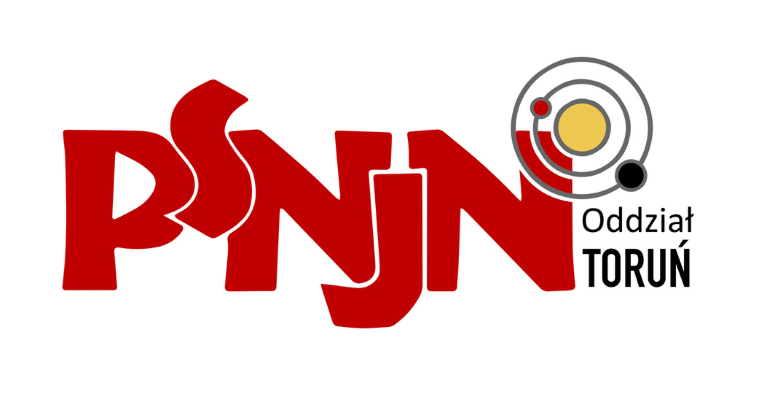 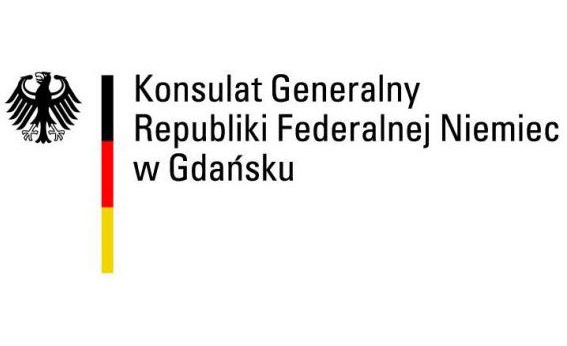 Wojewódzki Konkurs na Lapbooka o Krajach Niemieckiego Obszaru Językowego (DACHL)Polskie Stowarzyszenie Nauczycieli Języka Niemieckiego Oddział w Toruniu serdecznie zaprasza zainteresowanych uczniów oraz ich nauczycieli do udziału w Wojewódzkim Konkursie na Lapbooka o Krajach Niemieckiego Obszaru Językowego (DACHL), organizowanego dla wszystkich szkół podstawowych województwa kujawsko- pomorskiego. Konkurs został objęty honorowym patronatem przez Konsula Generalnego Niemiec w Gdańsku – panią prof. h.c. Cornelię Pieper. Konkurs przewidziany jest dla uczniów szkół podstawowych klas IV-VIII. Nie jest wymagana od uczniów znajomość języka niemieckiego.CELE KONKURSU:zapoznanie 	uczniów 	z 	wiedzą 	ogólną 	o 	krajach niemieckojęzycznych,zainteresowanie dzieci i młodzieży kulturą krajów niemieckojęzycznych i ich językiem,kształtowanie umiejętności selekcjonowania informacji i zastosowanie technologii informacyjnej,rozwijanie zdolności manualnych uczniów,holistyczne 	i 	interdyscyplinarne 	ujęcie 	nauki 	języka niemieckiego,rozwijanie kompetencji językowych,zachęcenie do samodzielnego uczenia się.Prace będą oceniane w dwóch kategoriach wiekowych: klasy IV-VI   oraz klasy VII-VIII SP.Zostaną przyznane nagrody laureatom I, II i III miejsca oraz wyróżnienia.FUNDATORAMI NAGRÓD są:Polskie Stowarzyszenie Nauczycieli Języka NiemieckiegoOddział w ToruniuKonsulat Generalny Niemiec w GdańskuAmbasada Austrii w WarszawieAmbasada Szwajcarii w WarszawieUniwersytet Mikołaja Kopernika w ToruniuMedioteka Instytutu Goethego przy Wojewódzkiej BibliotecePedagogicznej im. M.Rejewskiego w BydgoszczyInstytut Goethego w WarszawieTowarzystwo Polsko - AustriackieDeutsch-Polnisches JugendwerkDom Współpracy Polsko – NiemieckiejWydawnictwa językowe PARTNERAMI KONKURSU są: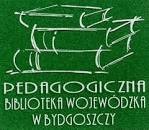 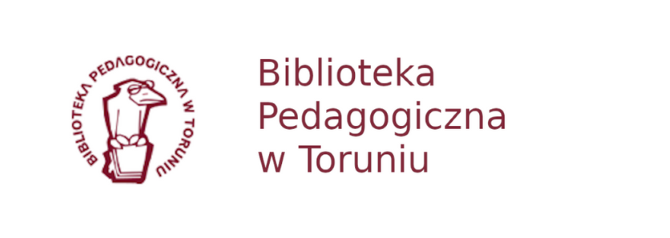 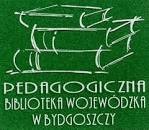 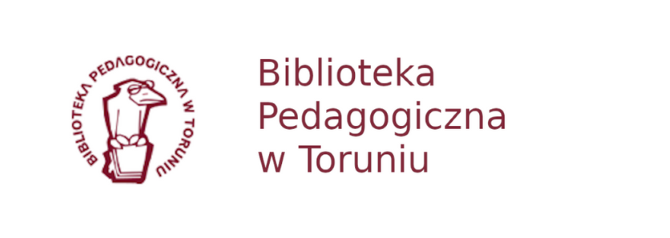  Pedagogiczna Biblioteka Wojewódzka        im. Mariana Rejewskiego w Bydgoszczy  Biblioteka Pedagogiczna im. gen. bryg.        prof.  E. Zawackiej w ToruniuREGULAMIN KONKURSUUczestnicy wykonują samodzielnie i indywidualnie lapbooki dowolną techniką plastyczną, składając papier formatu A3 w charakterystyczny dla lapbooka sposób. Prace wykonane grupowo lub parami nie będą dopuszczone do oceny. Tematem pracy jest jeden wybrany kraj z niemieckiego obszaru językowego: Niemcy, Austria, Szwajcaria lub Liechtenstein. Zakres informacji jest szczegółowo opisany w kryteriach formalnych. Każdy z uczestników przekazuje informacje na temat wybranego kraju w formie rysunków, otwieranych okienek, skrytek i ruchomych elementów. Praca może zawierać zdjęcia z legalnego źródła, które muszą być wskazane z tyłu pracy. Praca nie może zawierać tekstów drukowanych. Każdy fragment tekstu (nagłówki, przekazywane treści) musi być napisany odręcznie i może być po polsku.Kryteria formalne (należy zawrzeć w swojej pracy):Informacje ogólne ( kl.4-6 i kl.7-8): nazwa kraju po niemiecku, flaga; stolica i 4 inne, ważne miasta tego kraju; położenie geograficzne, skrót witryn internetowych oraz tablic rejestracyjnych samochodów; podział administracyjny, głowy państwa.3 dowolne rekordy danego państwa (np. najdłuższa rzeka, najwyższy szczyt itp.)  ( kl.4-6 i kl.7-8)        Znane elementy / postaci:Dla kl.4-6 - wybierz 3 z 5: potrawa, sportowiec, charakterystyczna marka, tradycyjny strój, zabytek.Dla kl.7-8 - wybierz 5 z 10: potrawa, pisarz, sportowiec, muzyk, naukowiec, charakterystyczna marka, tradycyjny strój, zabytek, znana organizacja, wynalazek.Prace uczniów będą oceniane w każdej kategorii wiekowej pod kątem:kreatywności i pomysłowości practechniki i estetyki wykonania (w tym różnorodności elementów lapbooka) spełnienie kryteriów formalnych poprawności językowej i merytorycznejsamodzielności pracy (szczególnie przy przetwarzaniu informacji)Szkoła biorąca udział w konkursie,  organizuje etap szkolny, w ramach którego wyłania najlepsze prace spełniające kryteria konkursu. Do etapu wojewódzkiego można przesłać maksymalnie pięć lapbooków do każdej kategorii wiekowej. Prace muszą być podpisane w formie metryczki (załącznik II) oraz dołączona musi być zgoda rodziców RODO (załącznik III), aby móc publikować zdjęcie samej pracy oraz podać imię i nazwisko i/lub wizerunek zwycięzców, a nauczyciel wypełnia kartę informacyjną dla wszystkich prac (załącznik I).Prace prosimy przesłać do 20.11.2023 na własny koszt lub osobiście dostarczyć na adres Medioteki Instytutu Goethego przy Pedagogicznej Bibliotece Wojewódzkiej im. Mariana Rejewskiego w Bydgoszczy wraz z kartą zgłoszenia (w załączniku I). W przypadku wysyłki prosimy zabezpieczyć lapbooki przed uszkodzeniem. Decyduje data stempla pocztowego. Adres do wysyłki: Pedagogiczna Biblioteka Wojewódzka im.Mariana Rejewskiego w Bydgoszczy, ul. M. Skłodowskiej - Curie 485-094 Bydgoszcz z dopiskiem “Konkurs lapbook”Prace będą ocenianie przez kilkuosobowe jury konkursowe.Lista osób otrzymujących nagrody będzie opublikowana na stronie internetowej Biblioteki Pedagogicznej w Bydgoszczy i fanpage’u Polskiego Stowarzyszenia Nauczycieli Języka Niemieckiego Oddział w Toruniu, a one same zostaną poinformowane drogą mailową lub telefoniczną do szkoły lub nauczyciela-opiekuna konkursu.Prace nie podlegają zwrotowi, a ich zdjęcia zostaną przekazane Bibliotece Pedagogicznej w Bydgoszczy i w Toruniu, celem zorganizowania wystawy online oraz innych publikacji tych instytucji. Szkoły zgłaszające prace uczniów otrzymają również odpowiedni link do internetowej wystawy.Za udział w konkursie przewidziane są nagrody i dyplomy. Organizatorzy dopuszczają możliwość zorganizowania gali wręczenia nagród. W przeciwnym razie upominki i dyplomy za udział zostaną przesłane na adres szkoły biorącej udział w konkursie lub dostarczone osobiście przez Organizatora. Czekamy na Wasze prace!Koordynatorki konkursu:Magdalena BochmanMagdalena BudzyńskaAnna Szarafińska - Kamińska Anna Ziółkowska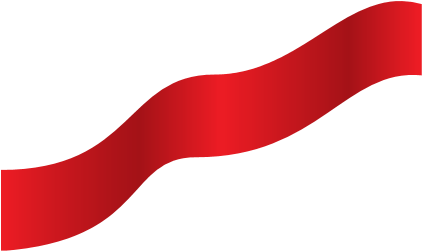 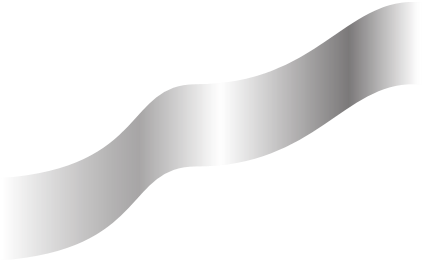 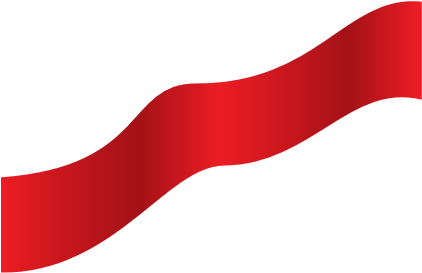 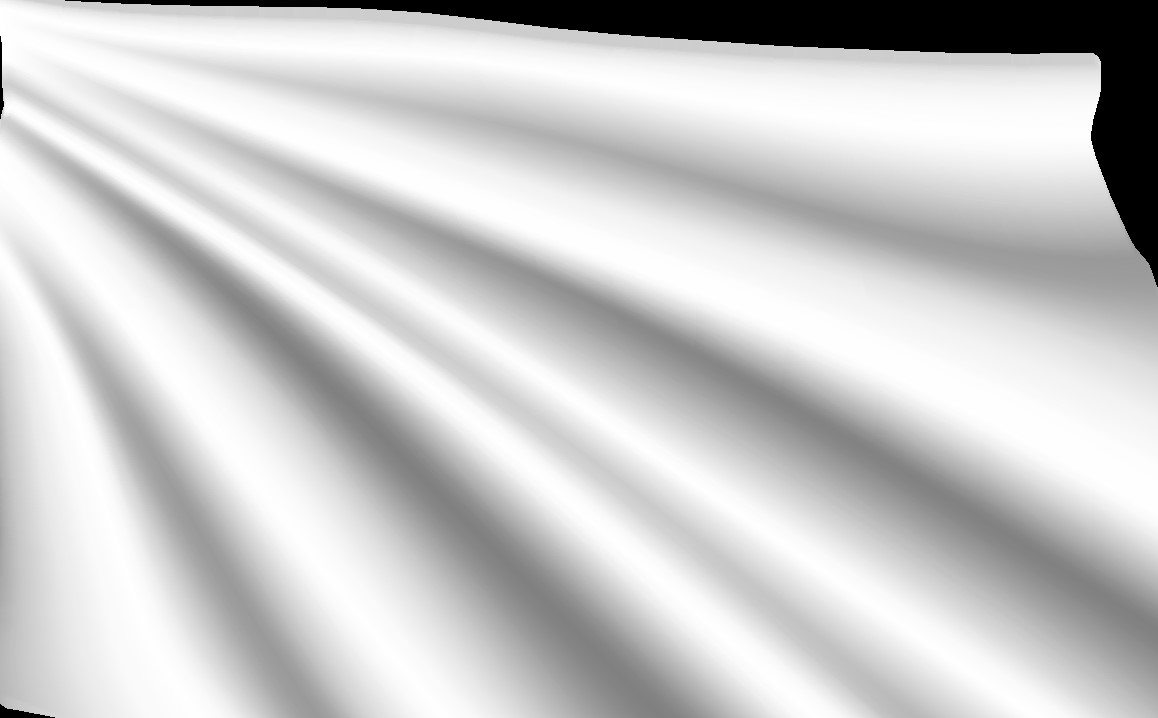 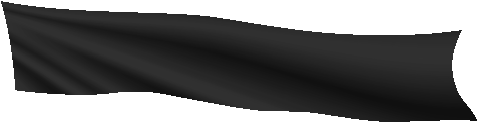 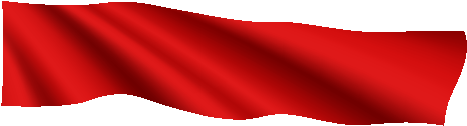 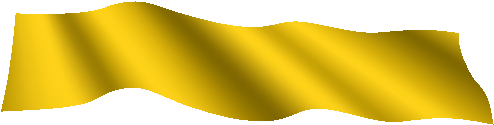 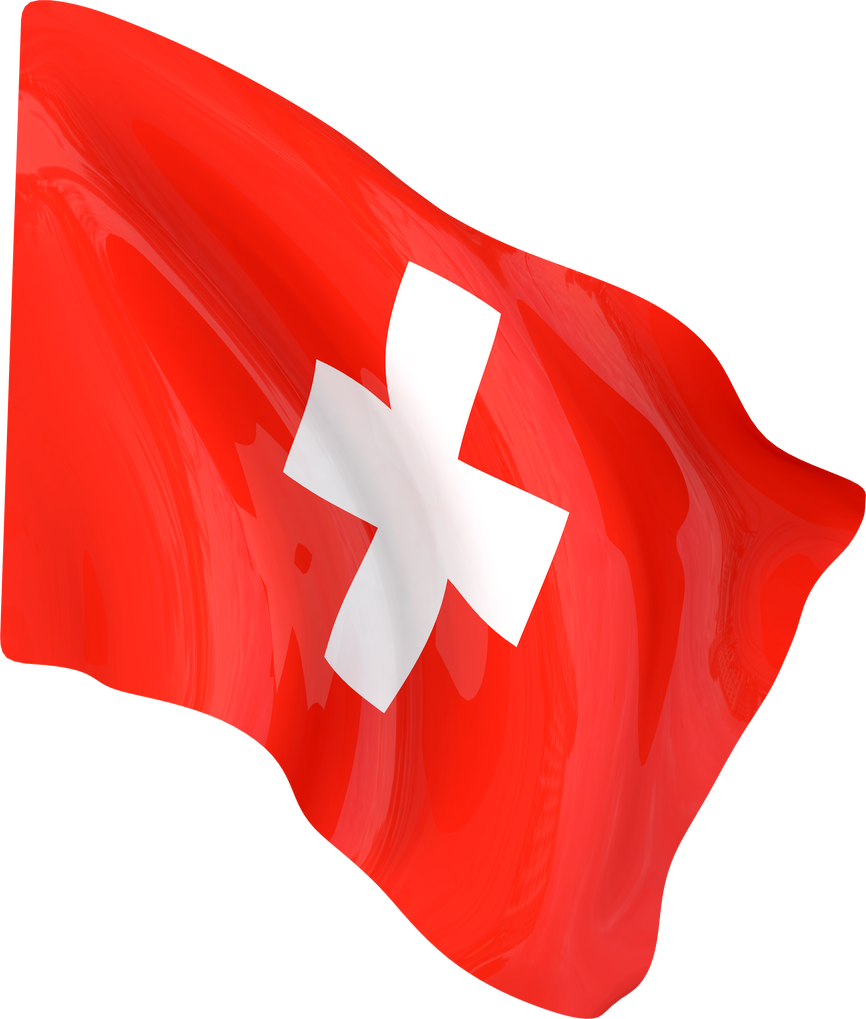 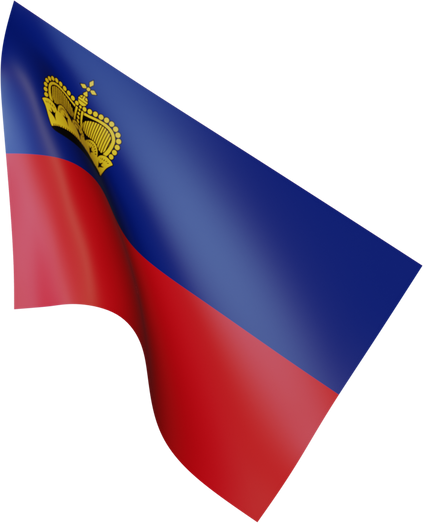 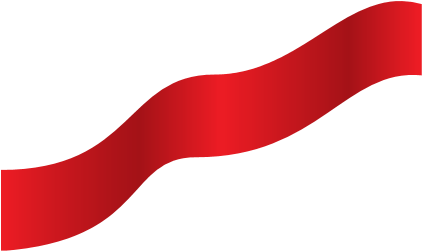 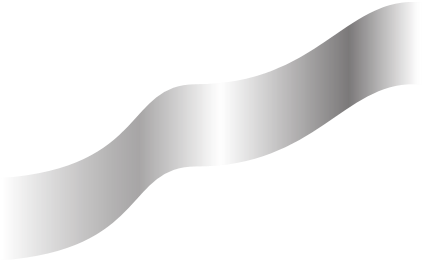 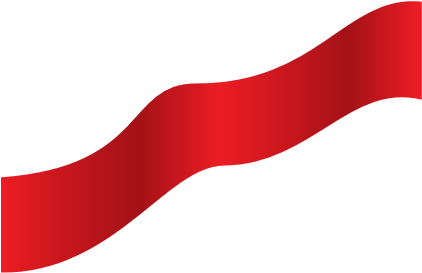 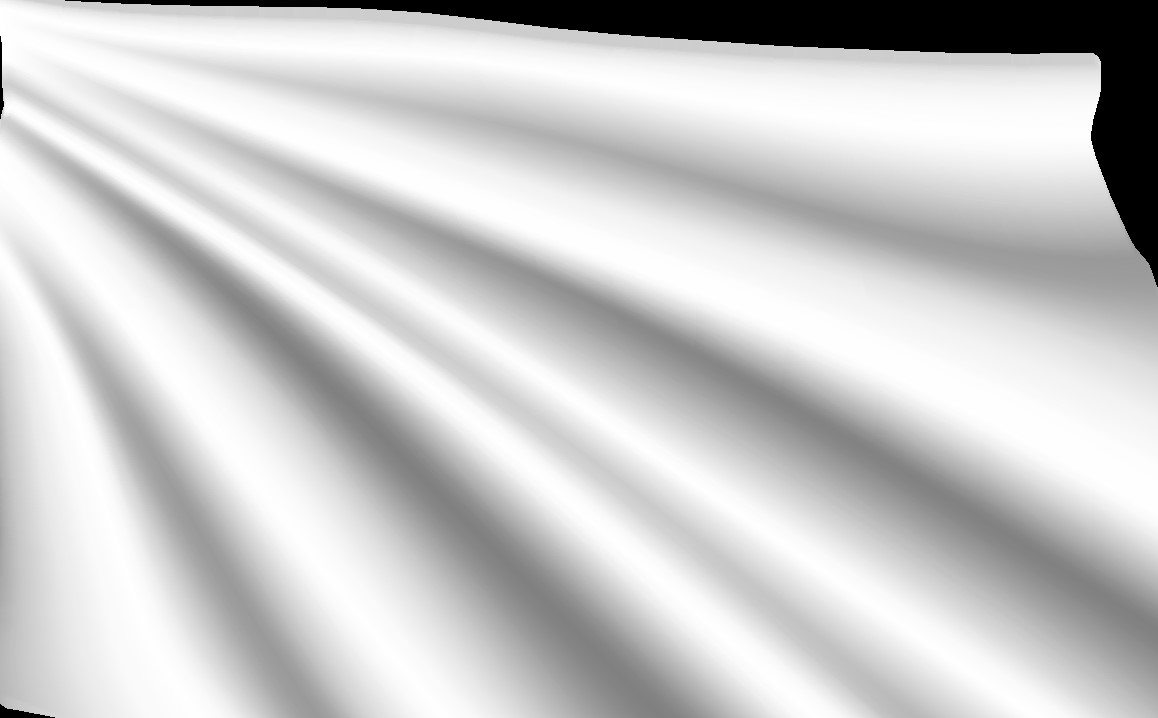 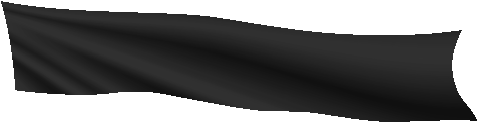 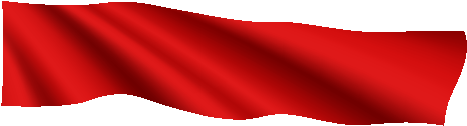 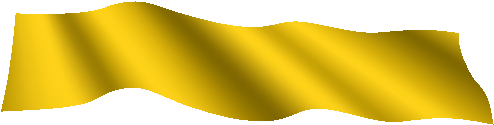 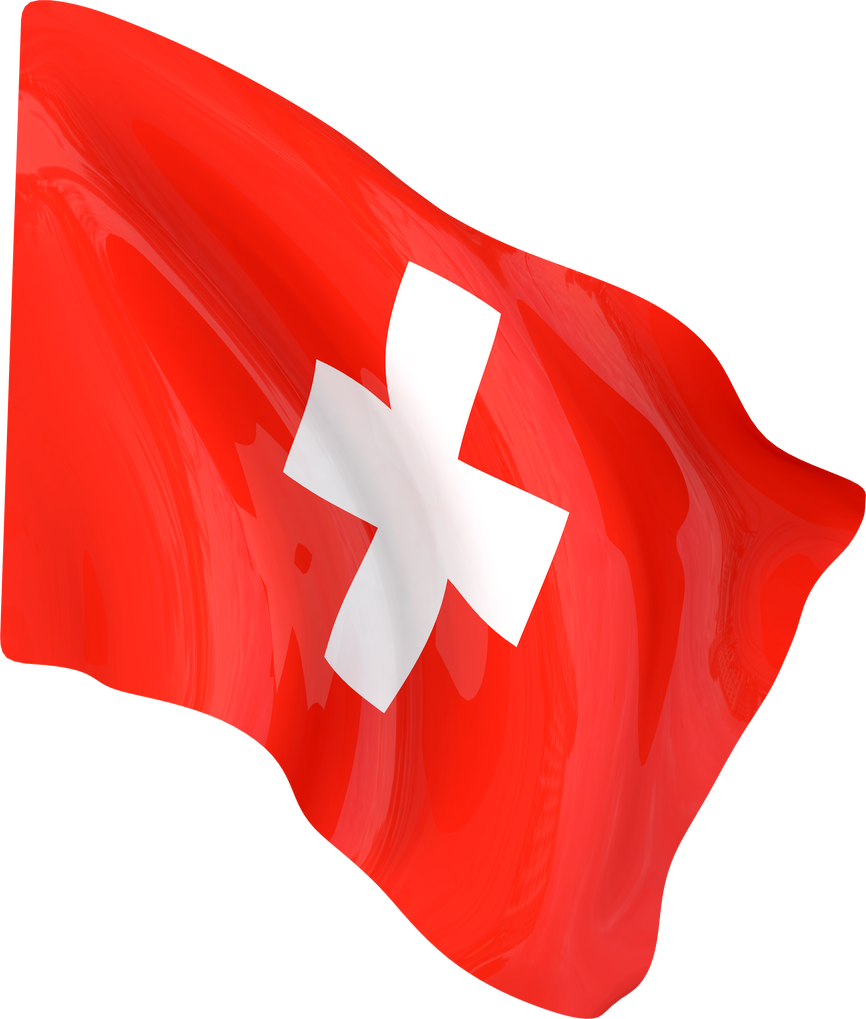 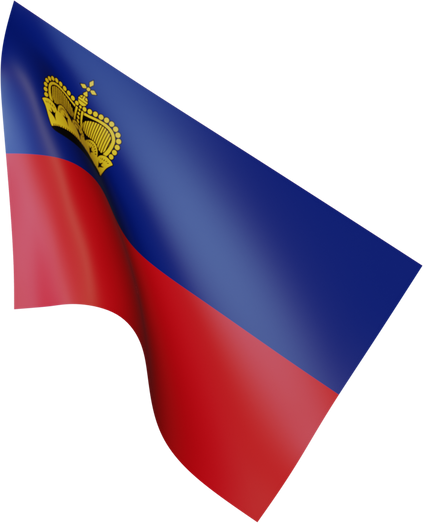 Polskie Stowarzyszenie NauczycieliJęzyka NiemieckiegoHonorowy patronat Konsula GeneralnegoRepubliki Federalnej Niemiec  Cornelii Pieper